                                                                                                                   Petak, 4.veljače 2022.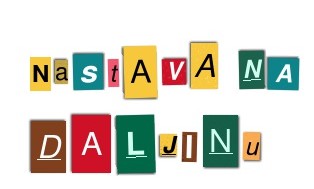 PRIRODA I DRUŠTVO- ZDRAVA PREHRANA Danas ćeš učiti o zdravoj prehrani. Na koje namirnice pomisliš kada čuješ ZDRAVA PREHRANA?Pogledaj na linku kartice  Power Point prezentacija, ponovi, galerija slika.https://www.e-sfera.hr/dodatni-digitalni-sadrzaji/fbc320bc-e10f-493e-8e8f-b00f581879af/Otvori udžbenik na 68. ,69. Str.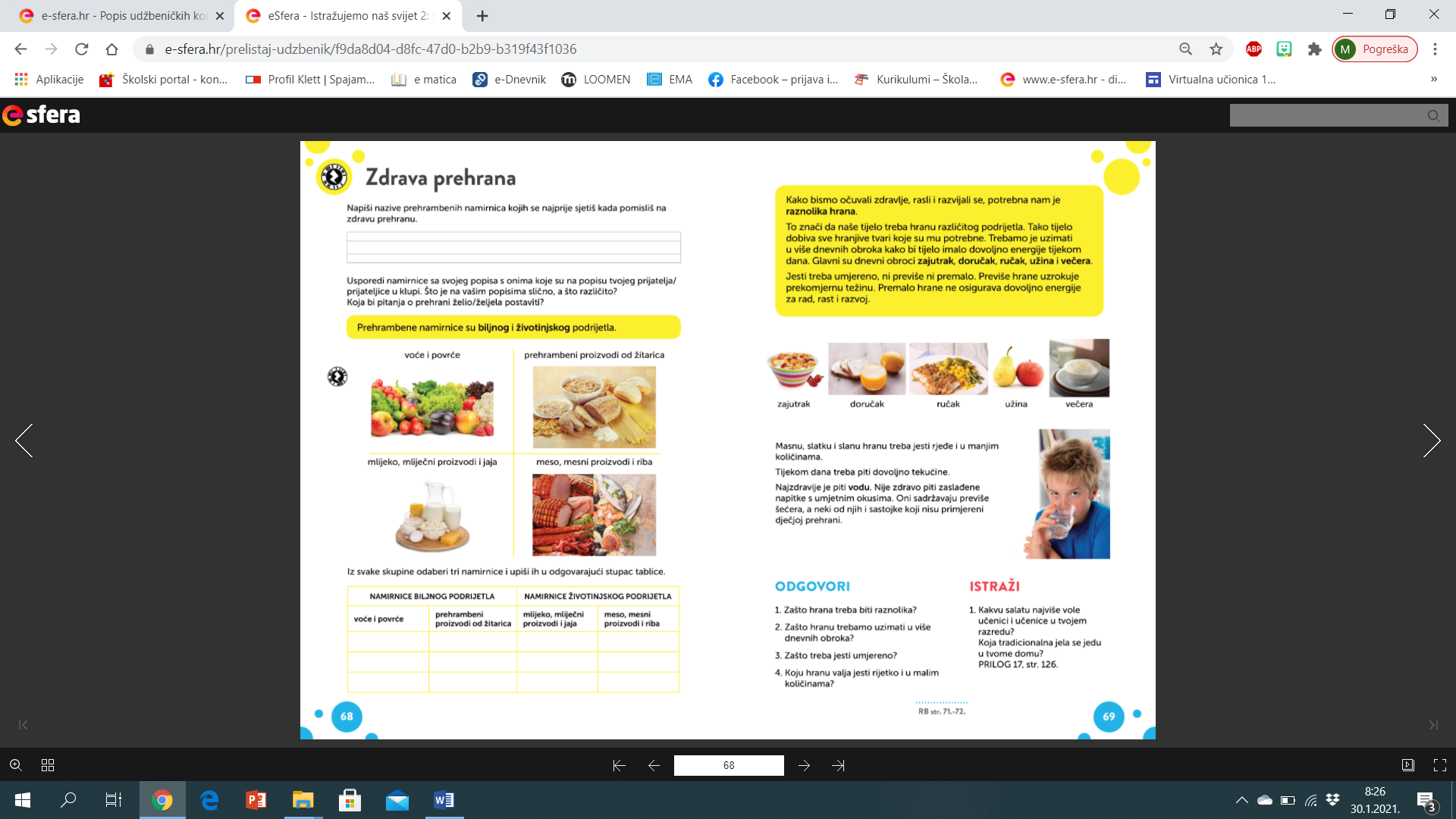 Čitaj sadržaje i razmisli o odgovorima na sljedeća pitanja, pa  riješi zadatke.Zašto naša hrana treba biti raznolika? Zašto je trebamo uzimati u više dnevnih obroka? Zašto treba jesti umjereno? Koju hranu valja jesti rijetko i u malim količinama? Zašto treba piti dovoljno tekućine? Koja je tekućina najzdravija? Kakve tekućine treba izbjegavati u prehrani?Ponovi naučeno uz  kartice  PRIMIJENI ZNANJE I ZABAVNI KUTAK.https://www.e-sfera.hr/dodatni-digitalni-sadrzaji/fbc320bc-e10f-493e-8e8f-b00f581879af/Riješi zadatke u radnoj bilježnici na str. 71. i 72.LIKOVNA KULTURA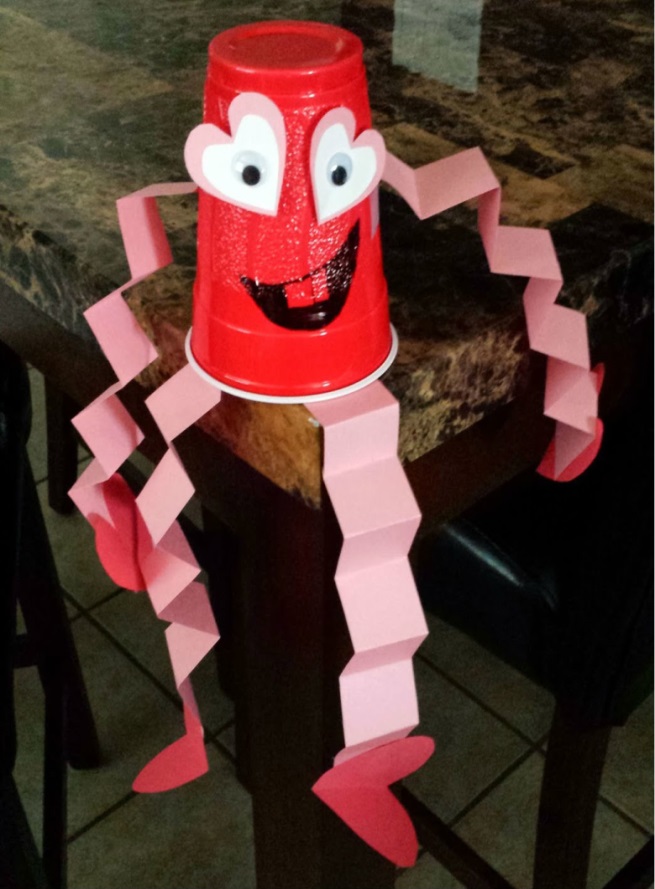 Ako imaš tempere u kući oboji plastičnu čašu crvenom bojom. Ako nemaš čime obojiti čašu može ostati i bijela. Dok čekaš da se čaša osuši pripremi oči, ruke i noge  kao na slici (možeš i od običnog bijelog papira). Zalijepi ih. Nacrtaj flomasterom usta.Zaljubljenog čovječuljka smo radili i u učionici.	HRVATSKI JEZIK – LEKTIRA Grga ČvarakDanas u učionici pišemo ispit iz lektire. Ti ćeš svoj ispit pisati kada se vratiš u učionicu. Danas se možeš zabaviti i ponoviti na poveznicama:https://wordwall.net/hr/resource/2679011/hrvatski-jezik/lektira-ratko-zvrko-grga-%c4%8dvarakhttps://wordwall.net/hr/resource/1519357/grga-%C4%8Dvarak                                                        Pozdrav od učiteljice!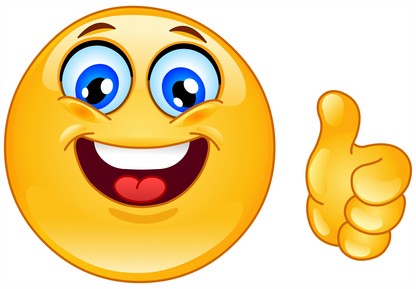 